ПОСТОЯННЫЙ КОМИТЕТ ПО АВТОРСКОМУ ПРАВУ И СМЕЖНЫМ ПРАВАМТридцать шестая сессияЖенева, 28 мая - 1 июня 2018 г.аккредитация неправительственных организацийподготовлено Секретариатом	В приложениях к настоящему документу содержится информация о неправительственных организациях, которые обратились с просьбой предоставить им статус наблюдателя на сессиях Постоянного комитета по авторскому праву и смежным правам (ПКАП) в соответствии с правилами процедуры ПКАП (см. документ SCCR/1/2, пункт 10).
	ПКАП предлагается одобрить участие в сессиях Комитета неправительственных организаций, указанных в приложениях к настоящему документу. [Приложения следуют]неправительственнЫЕ организациИ, обратившИЕся с просьбой о присвоении ИМ статуса наблюдателя на сессиях постоянного комитета по авторскому праву и смежным правам (ПКАП)Альянс авторовАльянс авторов представляет собой некоммерческую организацию, стимулирующую доступ к произведениям, оказывая содействие и представляя тех авторов, которые хотят поделиться своими творениями с читателями, и способствуя распространению знаний во имя общего блага.  Главное внимание в своей деятельности Альянс авторов уделяет оказанию помощи авторам, чтобы они лучше понимали и управляли ключевыми аспектами писательской деятельности в цифровую эпоху, дабы их произведения были широко доступными для публики.Полная контактная информация: Ms. Brianna SchofieldExecutive Director2705 Webster St. #5805Berkeley, CA 94705 United States of America Тел.:  510.480.8302Эл.почта: info@authorsalliance.orgВеб-сайт: www.authorsalliance.orgФонд «Конектор» Фонд «Конектор» представляет собой некоммерческую организацию, цель которой состоит в содействии доступу к знаниям и информации.  Организация сотрудничает с библиотеками, архивами, музеями и другими культурными и образовательными учреждениями в Латинской Америке и Карибском бассейне с целью способствовать свободному и открытому доступу к онлайновой информации и улучшать компьютерные навыки граждан.Полная контактная информация:Mr. Leonardo Ramírez-OrdóñezLegal RepresentativeCalle 28A#16A-08, Oficina 102Bogotá, 111311Colombia Тел.:  (+57-1) 4732418Эл.почта: contacto@conector.co Веб-сайт: www.conector.coЦентр интеллектуальной собственности Созданный в 2012 г., Центр интеллектуальной собственности (ЦИС) является частной организацией, оказывающей специализированные услуги по охране прав интеллектуальной собственности.  Его цель заключается в обеспечении доступности передовых знаний, подготовки и этических норм для угандийских юристов-практиков и государственных деятелей.  ЦИС предоставляет также бесплатные услуги, в виде представительства в суде, для деятелей исполнительного и изобразительного искусства. Полная контактная информация:Mr. Mbabazi NormanDirector Copyright, Cultural and Creative EconomyP.O. Box 6417 KampalaUgandaТел.:  +256392996905Эл.почта: info@ipcentre.orgВеб-сайт: www.ipcentreug.org[Конец приложений и документа]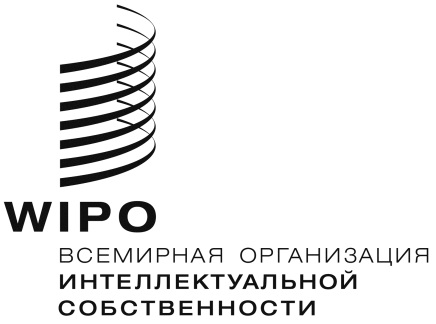 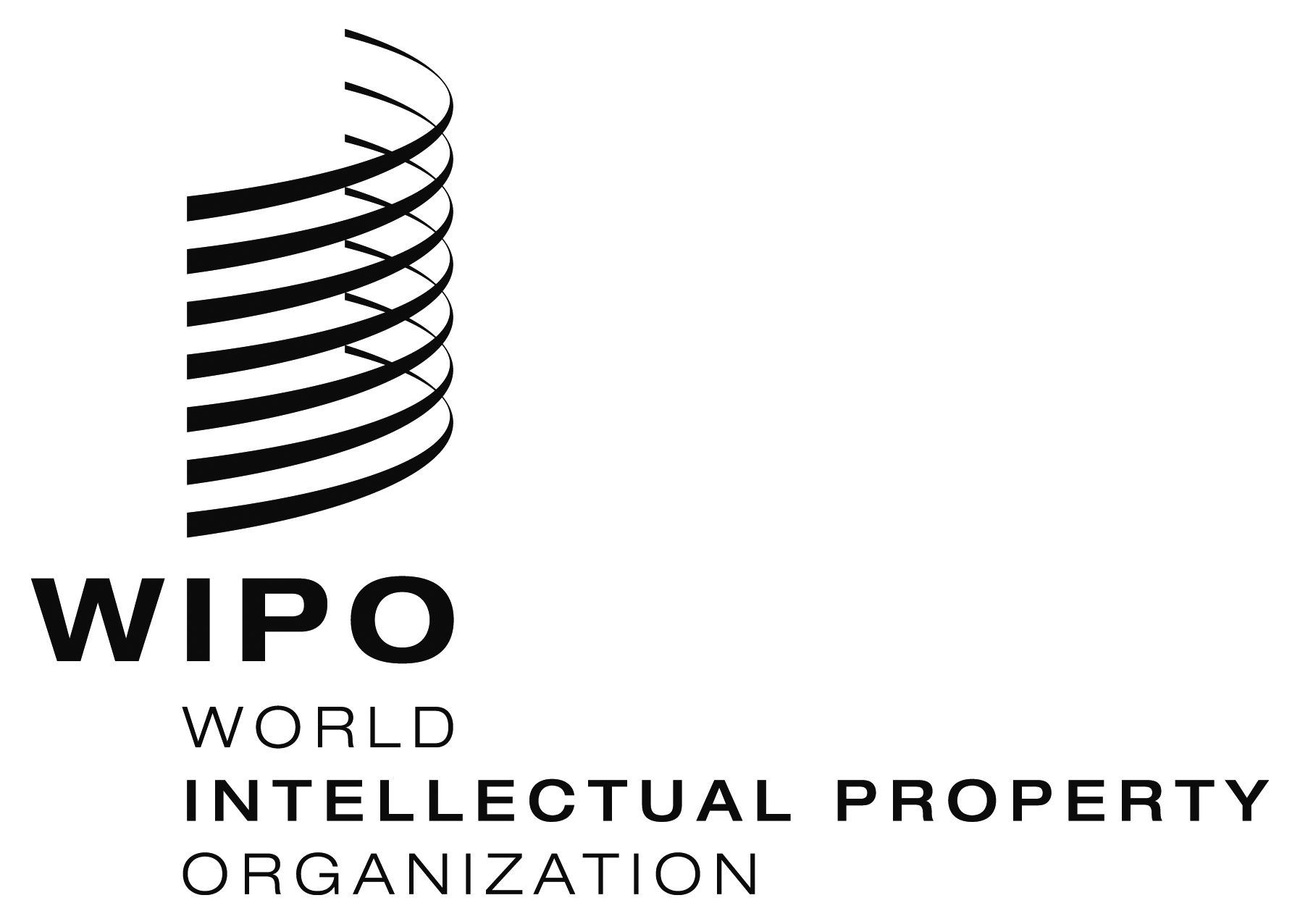 RSCCR/36/2    SCCR/36/2    SCCR/36/2     оригинал:  английски оригинал:  английски оригинал:  английскидата:  10 марта 2018 г.дата:  10 марта 2018 г.дата:  10 марта 2018 г.